Publicado en Barcelona el 29/05/2017 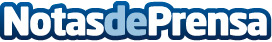 La agencia de comunicación OnlineValles.com ha sido contratada por un campeón del mundo de KickboxingOscar Biel, apasionado del deporte y campeón del mundo de Kickboxing, ha confiado en la empresa OnlineValles.com, para que le lleve la comunicación, la gestión de redes sociales, el diseño de marca y la línea gráficaDatos de contacto:Carlos FernándezNota de prensa publicada en: https://www.notasdeprensa.es/la-agencia-de-comunicacion-onlinevalles-com-ha Categorias: Marketing E-Commerce Otros deportes http://www.notasdeprensa.es